Supplementary material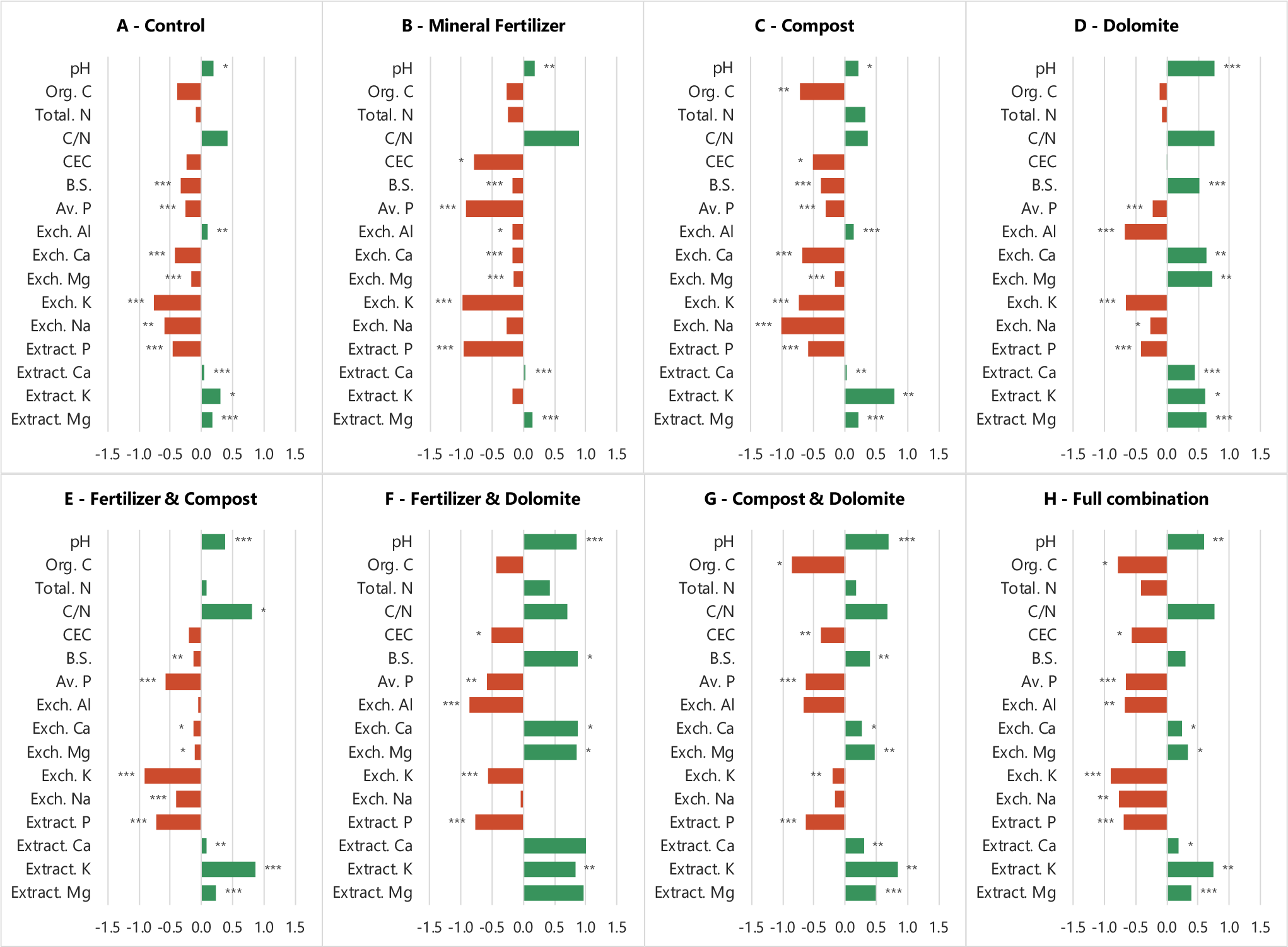 Figure S1: Summary of the effect of each treatment on soil propertiesThe length of the horizontal bars refers to the difference between 2014 and 2018. To combine variables with different units, the means for 2014 and 2018 were normalized, to replace them with a number between 0 and 1 (xnormalised = (xi – xmin)/(xmax – xmin). The values reported here correspond to the difference between those normalized values, ranging from -1 to 1. The closer to 1, the stronger the increase of the values between 2014 and 2018 (xmax(2018) – xmin(2014) = 1 – 0 = 1). Conversely, the closer to -1, the larger the decrease (xmin(2018) – xmin(2014) = 0 – 1 = -1). A value of 0 indicates no change because the difference between the two normalized values is null. Stars rating correspond to the following rule, calculated after a Welch one-sample t-test: P ≤ 0.001, ***; P ≤ 0.01, **; P ≤ 0.05, *. Bars with no stars indicates no statistical difference between the two years (p=0.05). Please refer to Table S8 in the supplementary material for the exact p-values). For extractable Ca and Mg, F had the largest effect, but the difference is not significant because the variability was very high.Table S1: Operational timeline of the experimenta Cocoa Pod Borer; b Phytophthora Pod Rot; c Vascular-Streak DiebackTable S2: Description of plot maintenance activitiesa Cocoa Pod Borer; b Phytophthora Pod Rot; c Vascular-Streak DiebackTable S3: Calendar of plot maintenance activitiesa Cocoa Pod Borer; b Phytophthora Pod Rot; c Vascular-Streak DiebackTable S4: Monthly precipitations (mm)This data was obtained from Mars’s Cocoa Development Centre located in Tarengge (South Sulawesi, Indonesia); approximately 20km from the experiment. Table S5: Basal areas and the formula used to convert trunk circumferences to areasTable S6: Survival rates per individual plot and treatmentTable S7: Pod count, yield per pod, pod indices and proportion of infected pods per treatment and yearTable S8: Evaluation of the statistical significance of the differences between the two years of soil analyses, 2014 and 2018.The reported p-values were calculated after a Welch one-sample t-test (p-value = 0.05). Because there was only one measurement in 2014, coming from a composite of four sample, it was used as the ‘true mean’ in the tests, to which 2018 observation were compared to. Star rating correspond to the following rule: P ≤ 0.001, ***; P ≤ 0.01, **; P ≤ 0.05, *. The exact value was reported if P > 0.05. “na” stands for not applicable (calculated data). Methods: ♠After Fahmy (1977); ○Core ring method; ∗pH determined by AIAT Soil Laboratories, Maros; †Dry ashing method; ‡Kjeldahl method; §25% HCl extraction; ¶Bray-I method; ††Ammonium acetate (pH 7) extraction; ‡‡KCl (1 N) extraction.Table S9: Cocoa dry bean yields summaryσ stands for standard deviation.C.V. is the abbreviation for the coefficient of variation.* % relative to the control calculated as : Table S10: Yield index per treatmentThe yield index is calculated by dividing the dry bean yield by the basal area.Table S11: Harvest quality metrics (production sample collected in November 2017)Table S12: Initial and final stocks in soil elements as well as changes between the two soil sampling (sampling depth: 20 cm; bulk density of 1.09g cm-3)The stock for each element was found by using its content for a given year, assuming a surface bulk density of 1.09 g cm-3 (measured only in 2018), a depth of 20 cm, and a one-hectare area. The mean annual rate of change corresponds to the difference between the two stocks divided by 4.5 years, the time separating the two sampling years. Stars denotes a statistically significant difference over 4.5 years (see Table S8) with: P ≤ 0.001, ***; P ≤ 0.01, **; P ≤ 0.05, *. Strong changes that are not statistically significant (e.g., extractable Ca for treatment G) may be so because of the dispersion of the data. DateOperationDetails2011Baseline soil analysis(exact month not mentioned)Dec-2011Cocoa planting With 100 g NPK (Phonska) + 150 g TSP (36%) per treeMay-2012First treatment applicationAnd later every year, twice a yearMay-2012Tree height measurement -Jan-2013Tree height measurementEach month until Jan-2014Feb-2013First leaf analysis -July-2013CPBa and PPRb incidenceFortnightly between July 2013 and December 2018Aug-2013First harvestAnnual yield, harvest twice a month between 2014 and 2015June-2014Soil and leaf analysis -Feb-2015VSDc incidenceEach month between February 2015 and December 2018Sep-2015CPB and PPR incidence -Jan-2016ReplantingNew trees planted to replace the dead ones2015 to 2018Productivity, flowering and pest/disease incidence yearly recordingsProductivity, flowering and pest/disease incidence yearly recordingsDec-2018Soil sampling and tree measurementsThis studyOperationDescriptionDetailsPestsCPBa treatmentSpraying (knapsack sprayer) / Prevathon (Chlorantraniliprole) @ 1 ml/L Helopeltis treatmentSpraying (knapsack sprayer) / Prevathon (Chlorantraniliprole) @ 1 ml/LDiseasesPPRb treatmentSpraying (knapsack sprayer) / Score (Difenoconazole) @ 1.7 ml/LVSDc treatmentSpraying (knapsack sprayer) / Score (Difenoconazole) @ 1.7 ml/L PruningShape/production pruningManual - Scissors and Long Pruner Maintenance pruningManual - Scissors and Long Pruner (Water shoot/Chupon)Soil inputsCompost Dig 6 holes 10-20 cm deep around the tree / 100 cm from the trunk / 5 kg per treeSanitationInfected pod removalRemove infected podsBranch removalTidy removal branches in the middle of cocoa trees rowHarvestingManual harvestingHarvest ripe pods by plot / EvaluationWeed controlMechanical weedingMechanical - grass cutter machineOperationsDescriptionJanuaryJanuaryJanuaryJanuaryFebruaryFebruaryFebruaryFebruaryMarchMarchMarchMarchAprilAprilAprilAprilMayMayMayMayJuneJuneJuneJuneOperationsDescription123412341234123412341234PestsCPBa treatmentPestsHelopeltis treatmentDiseasesPPRb treatmentDiseasesVSDc treatmentPruningShape/production pruningPruningMaintenance pruning (Water Shoot/Chupon)Soil inputsCompost, fertilizer, and dolomite applicationSanitationInfected pod removalEvery Harvest & PruningEvery Harvest & PruningEvery Harvest & PruningEvery Harvest & PruningEvery Harvest & PruningEvery Harvest & PruningEvery Harvest & PruningEvery Harvest & PruningEvery Harvest & PruningSanitationBranch removalEvery Harvest & PruningEvery Harvest & PruningEvery Harvest & PruningEvery Harvest & PruningEvery Harvest & PruningEvery Harvest & PruningEvery Harvest & PruningEvery Harvest & PruningEvery Harvest & PruningHarvestingManualWeed ControlMechanicalOperationsDescriptionJulyJulyJulyJulyAugustAugustAugustAugustSeptemberSeptemberSeptemberSeptemberOctoberOctoberOctoberOctoberNovemberNovemberNovemberNovemberDecemberDecemberDecemberDecemberOperationsDescription123412341234123412341234PestsCPBa treatmentPestsHelopeltis treatmentDiseasesPPRb treatmentDiseasesVSDc treatmentPruningShape/Production PruningPruningMaintenance Pruning (Water Shoot/Chupon)Soil inputsCompost, fertilizer, and dolomite applicationSanitationInfected pod removalEvery Harvest & PruningEvery Harvest & PruningEvery Harvest & PruningEvery Harvest & PruningEvery Harvest & PruningEvery Harvest & PruningEvery Harvest & PruningEvery Harvest & PruningEvery Harvest & PruningSanitationBranch removalEvery Harvest & PruningEvery Harvest & PruningEvery Harvest & PruningEvery Harvest & PruningEvery Harvest & PruningEvery Harvest & PruningEvery Harvest & PruningEvery Harvest & PruningEvery Harvest & PruningHarvestingManualWeed ControlMechanicalYear20142015201620172018AverageJanuary1989821696176157February161211348114142195March236261294355261281April316276274128255250May305267383308223297June384381194416424360July48953210167329250August2495818297238165September9972273306228196October1777213331118169November10676191385142180December273218209272149224Total299219772987297426842723TreatmentBasal area (cm²)Coefficient of variationA78.9a (31.7)0.4B87.6a (25.2)0.29C124.5ab (31.6)0.25D111.6ab (38.7)0.35E122.9ab (39.8)0.32F114.2ab (33.8)0.3G149.2b (51.7)0.35H158.7b (65.4)0.41BlockTreatmentNumber of surviving treesSurvival rate (over 16 original trees)Average survival rate per treatment1A744%67%1B1275%41%1C16100%94%1D638%72%1E1594%92%1F1275%88%1G1381%92%1H1381%83%2A1594%-2B213%-2C16100%-2D1275%-2E1594%-2F1381%-2G1594%-2H1275%-3A1063%-3B744%-3C1488%-3D1488%-3E1488%-3F16100%-3G16100%-3H1381%-4A1169%-4B531%-4C1488%-4D1488%-4E1594%-4F1594%-4G1594%-4H1594%-Average pod count per tree (and standard error)Average pod count per tree (and standard error)Average pod count per tree (and standard error)Average pod count per tree (and standard error)Average pod count per tree (and standard error)Average pod count per tree (and standard error)Average pod count per tree (and standard error)Average pod count per tree (and standard error)Average pod count per tree (and standard error)2015201520162016201720172018AA8 (2)8 (2)5 (0.2)5 (0.2)9 (1.1)9 (1.1)22 (2.5)BB10 (2.1)10 (2.1)12 (2.3)12 (2.3)17 (2.8)17 (2.8)44 (3.4)CC47 (1.4)47 (1.4)32 (3.5)32 (3.5)27 (3.3)27 (3.3)34 (2.5)DD8 (0.8)8 (0.8)11 (1.2)11 (1.2)15 (0.9)15 (0.9)32 (0.9)EE27 (0.8)27 (0.8)39 (1.4)39 (1.4)30 (2.3)30 (2.3)33 (1.5)FF6 (0.7)6 (0.7)16 (0.4)16 (0.4)21 (1.4)21 (1.4)27 (2.6)GG33 (0.7)33 (0.7)42 (1.2)42 (1.2)33 (1.2)33 (1.2)39 (2.2)HH29 (1.7)29 (1.7)35 (0.8)35 (0.8)27 (1.3)27 (1.3)35 (3.3)Mean yield (g) per pod (and standard error)Mean yield (g) per pod (and standard error)Mean yield (g) per pod (and standard error)Mean yield (g) per pod (and standard error)Mean yield (g) per pod (and standard error)Mean yield (g) per pod (and standard error)Mean yield (g) per pod (and standard error)Mean yield (g) per pod (and standard error)Mean yield (g) per pod (and standard error)2015201520162016201720172018AA13.7 (0.8)13.7 (0.8)25.9 (0.9)25.9 (0.9)25.4 (0.7)25.4 (0.7)18.7 (0.9)BB14.7 (0.8)14.7 (0.8)25 (0.2)25 (0.2)30.3 (0.4)30.3 (0.4)23.6 (0.9)CC12.3 (1.0)12.3 (1.0)23.2 (0.3)23.2 (0.3)28 (0.6)28 (0.6)17.9 (1.1)DD10.8 (0.6)10.8 (0.6)23.7 (0.2)23.7 (0.2)26.9 (0.8)26.9 (0.8)17.3 (0.8)EE12.3 (0.4)12.3 (0.4)23.5 (0.6)23.5 (0.6)27.3 (0.8)27.3 (0.8)20.5 (1.1)FF12 (0.9)12 (0.9)23.5 (0.8)23.5 (0.8)28.8 (0.6)28.8 (0.6)23.5 (0.8)GG11.6 (0.2)11.6 (0.2)21.1 (0.4)21.1 (0.4)23.6 (0.3)23.6 (0.3)14.5 (0.4)HH12 (0.3)12 (0.3)20 (0.4)20 (0.4)24.1 (0.7)24.1 (0.7)16.9 (0.4)Mean pod index (and standard error)Mean pod index (and standard error)Mean pod index (and standard error)Mean pod index (and standard error)Mean pod index (and standard error)Mean pod index (and standard error)Mean pod index (and standard error)Mean pod index (and standard error)Mean pod index (and standard error)2015201520162016201720172018AA77 (5.1)77 (5.1)39 (1.5)39 (1.5)40 (1)40 (1)55 (2.8)BB71 (4.1)71 (4.1)40 (0.4)40 (0.4)33 (0.5)33 (0.5)43 (1.8)CC88 (6.9)88 (6.9)43 (0.6)43 (0.6)36 (0.8)36 (0.8)59 (3.8)DD96 (5.2)96 (5.2)42 (0.4)42 (0.4)38 (1.2)38 (1.2)59 (3.1)EE82 (2.6)82 (2.6)43 (1.3)43 (1.3)37 (1.0)37 (1.0)51 (2.9)FF90 (6.8)90 (6.8)43 (1.4)43 (1.4)35 (0.8)35 (0.8)43 (1.6)GG87 (1.8)87 (1.8)48 (0.8)48 (0.8)42 (0.6)42 (0.6)70 (1.9)HH84 (2.4)84 (2.4)50 (1.0)50 (1.0)42 (1.2)42 (1.2)60 (1.7)Mean proportion of infected pods (and standard error)Mean proportion of infected pods (and standard error)Mean proportion of infected pods (and standard error)Mean proportion of infected pods (and standard error)Mean proportion of infected pods (and standard error)Mean proportion of infected pods (and standard error)Mean proportion of infected pods (and standard error)Mean proportion of infected pods (and standard error)Mean proportion of infected pods (and standard error)20152015201620162017201720182018A0.91 (0.01)0.91 (0.01)0.67 (0.03)0.67 (0.03)0.65 (0.04)0.65 (0.04)0.89 (0.01)0.89 (0.01)B0.89 (0.03)0.89 (0.03)0.69 (0.01)0.69 (0.01)0.62 (0.02)0.62 (0.02)0.82 (0.01)0.82 (0.01)C0.95 (0.01)0.95 (0.01)0.71 (0.02)0.71 (0.02)0.7 (0.01)0.7 (0.01)0.92 (0.01)0.92 (0.01)D0.92 (0.01)0.92 (0.01)0.67 (0.02)0.67 (0.02)0.69 (0.03)0.69 (0.03)0.93 (0.01)0.93 (0.01)E0.96 (0)0.96 (0)0.78 (0.01)0.78 (0.01)0.78 (0.03)0.78 (0.03)0.92 (0.01)0.92 (0.01)F0.94 (0.01)0.94 (0.01)0.78 (0.02)0.78 (0.02)0.77 (0.03)0.77 (0.03)0.91 (0.01)0.91 (0.01)G0.97 (0)0.97 (0)0.75 (0.01)0.75 (0.01)0.83 (0.02)0.83 (0.02)0.95 (0)0.95 (0)H0.95 (0.01)0.95 (0.01)0.77 (0.01)0.77 (0.01)0.8 (0.01)0.8 (0.01)0.96 (0.01)0.96 (0.01)Treatment* pH (water)† C (%)‡ N (%)C/N†† CEC 
(cmol.kg-1)A*0.1110.7180.2740.261B**0.1010.6380.935*C***0.4230.050*D***0.4230.8860.8370.918E***0.9590.809*0.275F***0.3010.3420.227*G****0.6040.138**H***0.5790.769*Treatment§ Extractable (ppm)§ Extractable (ppm)§ Extractable (ppm)§ Extractable (ppm)‡‡ Exch. Al 
(ppm)TreatmentPCaKMg‡‡ Exch. Al 
(ppm)A************B******0.098****C*************D*************E***********0.384F***0.201**0.107***G**********0.089H***********Treatment¶ Available P (ppm)†† Exch. Bas. Cation (ppm)†† Exch. Bas. Cation (ppm)†† Exch. Bas. Cation (ppm)†† Exch. Bas. Cation (ppm)†† Exch. Bas. Cation (ppm)B.S. (%)Treatment¶ Available P (ppm)CaMgKNaTotalB.S. (%)A********************B************0.092******C********************D****************E**************F******0.809**G********0.080****H**********0.0820.062Average productivity (kg ha-1)for surviving trees only (i.e., excluding mortality rates)Average productivity (kg ha-1)for surviving trees only (i.e., excluding mortality rates)Average productivity (kg ha-1)for surviving trees only (i.e., excluding mortality rates)Average productivity (kg ha-1)for surviving trees only (i.e., excluding mortality rates)Treatment2015201620172018MeanσC.V.Cumulated% relative to the control*A1121412404322311440.62925100 %B15431452610295063810.752024219 %C579737783638684930.142737296 %D872614025583272010.611308141 %E3349188136866882540.372751297%F833646226404272620.611709185%G3798817805666522240.342607282 %H3557016486065771530.272310250 %Mean261540602644σ179303203173C.V.0.690.560.340.27Average productivity (kg ha-1)for 16 initially planted trees (i.e., including mortality rates)Average productivity (kg ha-1)for 16 initially planted trees (i.e., including mortality rates)Average productivity (kg ha-1)for 16 initially planted trees (i.e., including mortality rates)Average productivity (kg ha-1)for 16 initially planted trees (i.e., including mortality rates)Treatment2015201620172018MeanσC.V.Cumulated% relative to the control*A9198165274157850.54627100 %B1251372284892451690.69978156 %C478496490406467420.091870298 %D731942813632281240.55910145 %E2796285444464741500.321897302 %F692644494643111860.601246199 %G3186125563984711360.291883300 %H295499459419418880.211672266 %Mean216366396407σ14921615067C.V.0.690.590.380.16TreatmentYield IndexA5.58ab (3.47)B10.29a (0.92)C4.93b (1.98)D5.21ab (2.01)E5.54ab (1.19)F5.5ab (2.08)G3.8b (0.73)H3.9b (2.01)TreatmentAverage dry bean weight (g)Waste fraction (%)A1.3011%B1.2512%C1.4414%D1.5914%E1.4618%F1.398%G1.5110%H1.4610%Initial estimated stocks in kg ha-1 (June 2014)Initial estimated stocks in kg ha-1 (June 2014)Initial estimated stocks in kg ha-1 (June 2014)Initial estimated stocks in kg ha-1 (June 2014)Initial estimated stocks in kg ha-1 (June 2014)Initial estimated stocks in kg ha-1 (June 2014)Initial estimated stocks in kg ha-1 (June 2014)Initial estimated stocks in kg ha-1 (June 2014)Initial estimated stocks in kg ha-1 (June 2014)Initial estimated stocks in kg ha-1 (June 2014)Initial estimated stocks in kg ha-1 (June 2014)Initial estimated stocks in kg ha-1 (June 2014)Initial estimated stocks in kg ha-1 (June 2014)TreatmentOrg. CNAv. PExch. AlExtractableExtractableExtractableExtractableExch. Bas. CationExch. Bas. CationExch. Bas. CationExch. Bas. CationTreatmentOrg. CNAv. PExch. AlPCaKMgCaMgKNaA31 3923 052651 341495311 1761841 82636040950B28 9942 8341981 9531 027471 55623785635050340C34 0082 834981 2946371098511452 96239739265D30 5203 052521 347485171977791 55535035840E30 5203 2701701 588856318511841 02238147745F30 0843 0521571 7068664777817164734433235G35 9702 8341371 341685937241451 55547218840H33 7903 0521461 58276131887921 03139246960Final estimated stocks in kg ha-1 (December 2018)Final estimated stocks in kg ha-1 (December 2018)Final estimated stocks in kg ha-1 (December 2018)Final estimated stocks in kg ha-1 (December 2018)Final estimated stocks in kg ha-1 (December 2018)Final estimated stocks in kg ha-1 (December 2018)Final estimated stocks in kg ha-1 (December 2018)Final estimated stocks in kg ha-1 (December 2018)Final estimated stocks in kg ha-1 (December 2018)Final estimated stocks in kg ha-1 (December 2018)Final estimated stocks in kg ha-1 (December 2018)Final estimated stocks in kg ha-1 (December 2018)Final estimated stocks in kg ha-1 (December 2018)TreatmentOrg. CNAv. PExch. AlExtractableExtractableExtractableExtractableExch. Bas. CationExch. Bas. CationExch. Bas. CationExch. Bas. CationTreatmentOrg. CNAv. PExch. AlPCaKMgCaMgKNaA27 3592 99881 537402091 452728186448528B26 2692 671111 619742091 398717177488130C26 4873 052181 571702561 559835328878128D29 3762 998446842 0631 5352 1374 0021 7727530E30 4113 325271 4781493641 6249305401848730F25 5613 32521591054 3861 5233 3574 0632 0318934G27 0322 943966731 3741 4791 7522 5931 4209834H25 4522 78010307818421 5611 3511 9271 0698531Mean annual rate of change in kg ha-1 yr-1Mean annual rate of change in kg ha-1 yr-1Mean annual rate of change in kg ha-1 yr-1Mean annual rate of change in kg ha-1 yr-1Mean annual rate of change in kg ha-1 yr-1Mean annual rate of change in kg ha-1 yr-1Mean annual rate of change in kg ha-1 yr-1Mean annual rate of change in kg ha-1 yr-1Mean annual rate of change in kg ha-1 yr-1Mean annual rate of change in kg ha-1 yr-1Mean annual rate of change in kg ha-1 yr-1Mean annual rate of change in kg ha-1 yr-1Mean annual rate of change in kg ha-1 yr-1TreatmentOrg. CNAv. PExch. AlExtractableExtractableExtractableExtractableExch. Bas. CationExch. Bas. CationExch. Bas. CationExch. Bas. CationTreatmentOrg. CNAv. PExch. AlPCaKMgCaMgKNaA-896-12-5***+43**-101 ***+39 ***+61*+121 ***-365***-70***-72***-5B-606-36-17***-74*-212 ***+36 ***-35 +107 ***-151***-67***-94***-2C-1671**+48-6**+61***-126 ***+33**+157 **+153 ***-585***-69***-69***-8D-254-12-4***-289***-89 ***+420 ***+124*+457 ***+544**+316**-63***-2E-24+12-10**-25-157 ***+74**+172 ***+166 ***-107*-44*-87***-3F-1005+61-11*-366***-169 ***+964 +166 **+708 +759*+375*-54***0G-1986*+24-11***-283-136 ***+285 **+168 **+357 ***+231*+211**-20***-1H-1853*-61-12***-283**-151 ***+180*+150 **+280 ***+199*+150*-85***-6